Black Locust ‘Purple Robe’Robinia ‘Purple Robe’Height: 40 feetSpread: 30 feetSunlight:     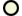 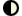 Hardiness Zone: 4aOther Names: Common LocustDescription:North American speciesgrow to be about 40 feet tall at maturity, with a spread of 30 feet.deciduous tree with a more or less rounded form and has low canopy with a typical clearance of 5 feet from the groundIt grows at a fast rate, and under ideal conditions can be expected to live for 60 years or more.extremely adaptable, performs well in poor soils; more compact than the speciesOrnamental Features:bluish-green foliage which emerges burgundy in springoval pinnately compound leaves turn yellow in fallhas chains of fragrant deep pink pea-like flowers with yellow eyes hanging below the branches in late springfruit are smooth, flat purple-brown pods of up to 4 inch longfurrowed black bark Culture:best in full sun to partial shadevery adaptable to both dry and moist growing conditions, but will not tolerate any standing waterconsidered to be drought-tolerant, and thus makes an ideal choice for xeriscaping or the moisture-conserving landscapenot particular as to soil type or pH, and is able to handle environmental salthighly tolerant of urban pollution and will even thrive in inner city environmentsspreads by root suckers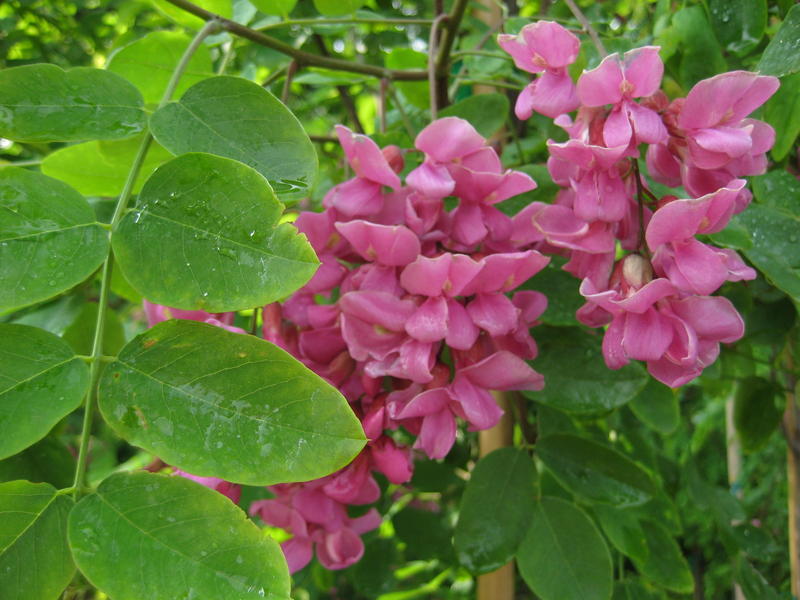 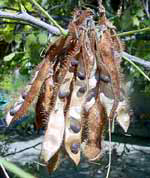 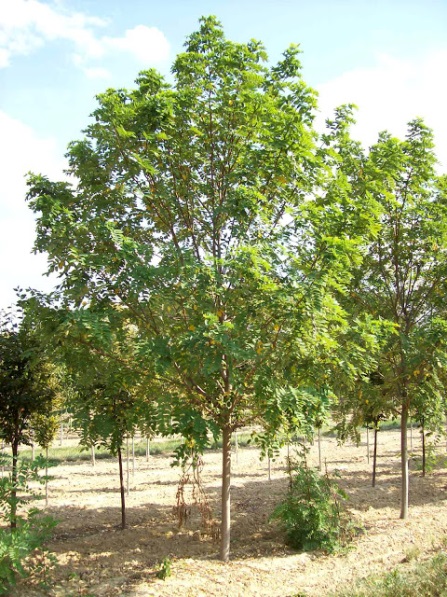 River Birch Betula NigraHeight: 60 feetSpread: 45 feetSunlight:     Hardiness Zone: 3bOther Names: Red BirchDescription:deciduous trees grow to be about 60 feet tall at maturity, with a spread of 45 ft; often multiple trunkshas a low canopy with a typical clearance of 3 feet from the groundunder ideal conditions can be expected to live for 70 years or more.Ornamental Features:diamond shapped, double toothed leaves on erect or spreading canopydark green foliage throughout the season,  turn yellow in the fallMonoecious flowers appear in drooping, brownish male catkins (fall) and smaller, upright, greenish female catkins (spring)Female catkins become fruit in summer.  The fruit is a cone that is a little over an inch long and is filled with hairy seeds.amazing peeling bark in colors of white, brown and tan Culture:tree does best in full sun to partial shadequite adaptable, prefering to grow in average to wet conditions, and will even tolerate some standing waternot particular as to soil type, but has a definite preference for acidic soils, and is subject to chlorosis (yellowing) of the leaves in alkaline soilshighly tolerant of urban pollution and will even thrive in inner city environments. Consider applying a thick mulch around the root zone in winter to protect it in exposed locations or colder zones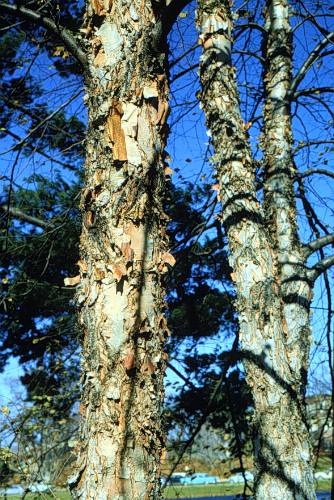 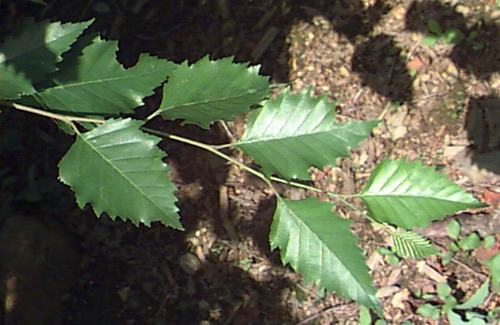 Seven-Son FlowerHeptacodium miconioidesHeight: 15 feetSpread: 12 feetSunlight:     Hardiness Zone: 6aHabitat:native to China and considered rareDescription:a deciduous large shrub or small tree - multi-stemmed or single-stemmedupright branching and growthdevelops a loose, rounded or irregular crownOrnamental Features:simple, deciduous leaves, opposite leaf arrangement, leaves are 2" to 6" long and about half as wide,  rounded base and acuminate tipleaves have 3 parallel main veins; forest green foliage which emerges lime green in spring; no fall colourpanicles of fragrant creamy white flowers at the ends of the branches from late summer to mid fallfuschia coloured calyces in fall,appealing exfoliating bark of gray, brown-red, tan, cream coloursCulture:full sun to partial shadesoil adaptable, prefers moist well-drained fertile soileasily transplanted and grownpropagation by cuttings and seeds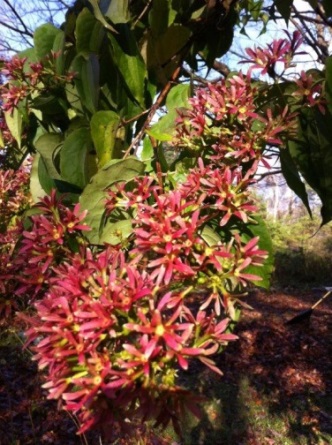 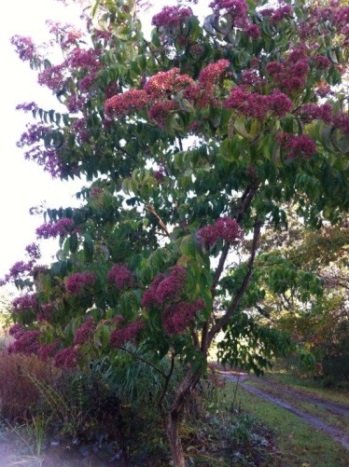 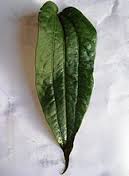 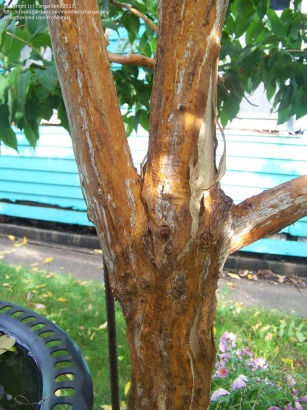 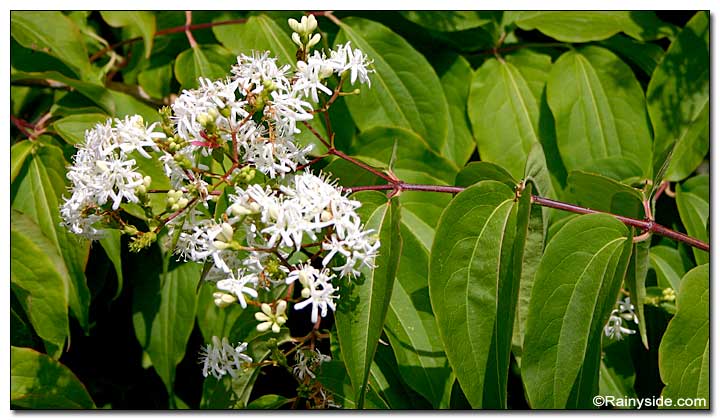 Ohio BuckeyeAesculus glabraHeight: 35 feetSpread: 35 feetSunlight:     Hardiness Zone: 2bHabitat:Native southeast and central US Also found locally in southwest of Ontario, on Walpole Island in Lake St. Clair,Description:medium shade tree; deciduous; usually under 30' tall, but can grow to 70' or tallerbroad, rounded crown, with very dense, low branchesdroop and swoop branching limbs grow toward ground, then curve up at tipsfurrowed gray barkOrnamental Features:opposite, palmately-compound leaves, with 5 leaflets, emerging light green then becoming dark greenyellow to red-brown or orange fall colourblooms in mid-May -panicles 4" to 7" long; individual greenish-yellow flowers, 1" wide fruit of light brown prickly capsule with single poisonous? Seed which attacts squirrels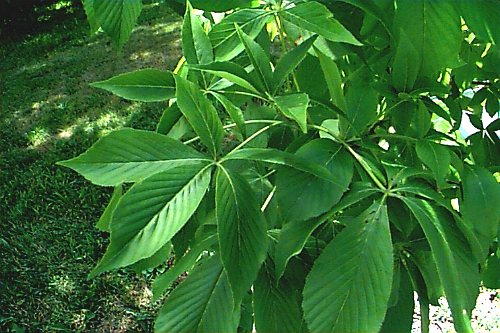 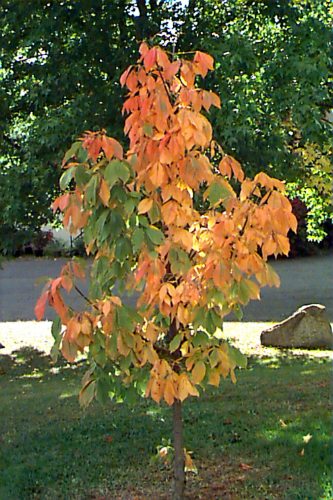 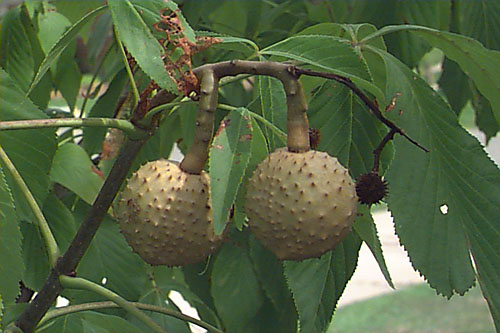 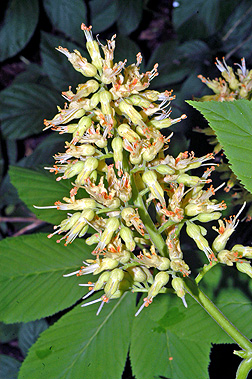 Linden ‘Greenspire’Tilia cordataHeight: 50 feetSpread: 30 feetSunlight:   Hardiness Zone: 3Other Names: Littleleaf Linden, Lime, Smallleaf Lime.  This is a selected variety of a species not originally from North America.Description:dense deciduous tree with a strong central leader and a distinctive and refined pyramidal form grow to be about 50 feet tall at maturity, with a spread of 30 feet. It has a high canopy with a typical clearance of 6 feet from the ground grows at a medium rate, and under ideal conditions can be expected to live for 70 years or more.Ornamental Features:Greenspire Linden has dark green foliage throughout the seasonheart-shaped leaves turn an outstanding gold in the fallsubtle clusters of fragrant yellow flowers with tan bracts hanging below the branches in early summerfruit is not ornamentally significantrough gray bark Culture:This is a relatively low maintenance tree, and is best pruned in late winter once the threat of extreme cold has passedgood choice for attracting bees to your yardThis tree should only be grown in full sunlightvery adaptable to both dry and moist locations not particular as to soil type or pH and is highly tolerant of urban pollution and will even thrive in inner city environments.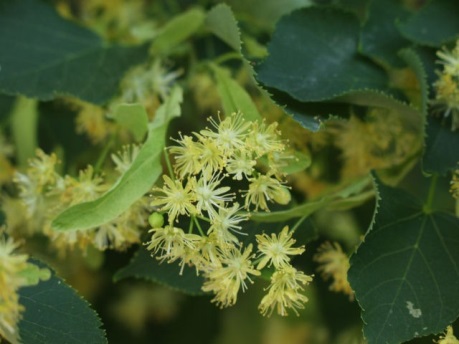 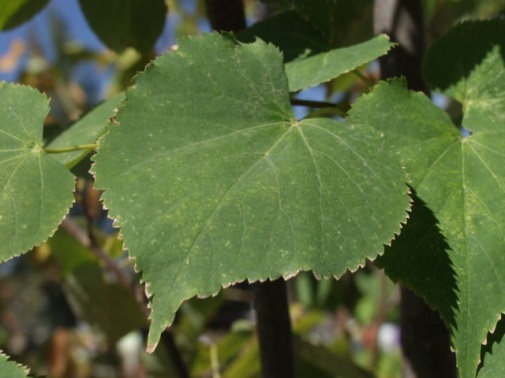 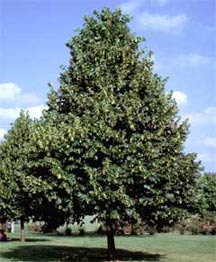 Maackia amurensisHeight: 25 feetSpread: 30 feetSunlight:   Hardiness Zone: 3aHabitat:Native to ManchuriaDescription:grow to be about 25 feet tall at maturity, with a spread of 30 feet; foliage mostly toward the outer part of the canopydeciduous small rounded shape tree with short main trunk that splits into many main branches 2' to 3' from the groundno autumn color developsOrnamental Features:small dull, white fragrant pea-like flowers in upright clusters of 4" to 6" long in June and Julyfruit of 2" to 3" long flat pod, changes from green to brownbark exfoliates in curls; color is an interesting amber or copper color with greenish undertonesbark that isn't exfoliating is shiny and looks as if it were varnishedCulture:Best grown in full sunseems to prefer loose, well-drained soils, soil pH is not an important factoradaptable to both dry and moist locationsable to handle environmental sal and is somewhat tolerant of urban pollution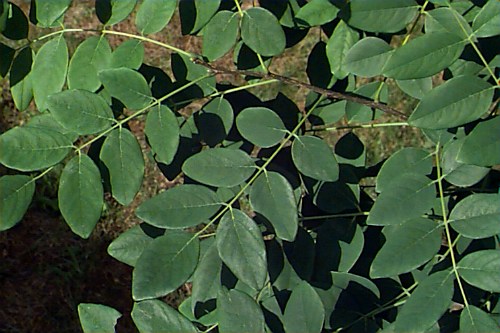 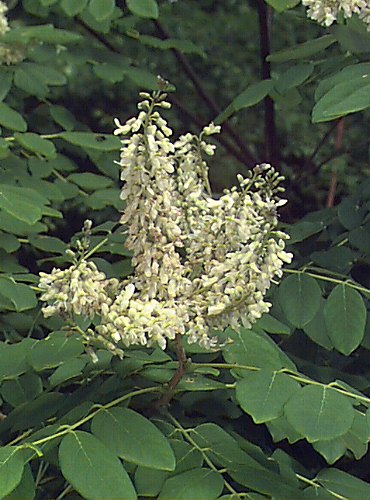 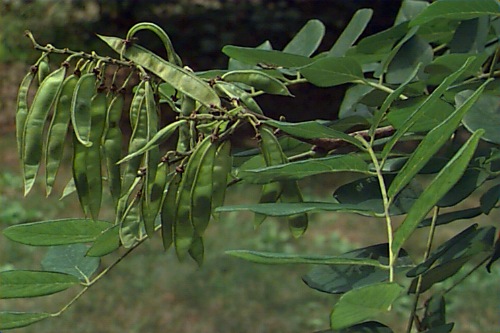 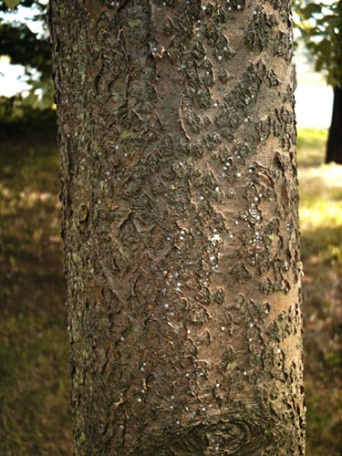 London Plane Tree ‘Bloodgood’Platanus AcerifoliaHeight: 14-16 mSpread: 10-13 mSunlight:   Hardiness Zone: 5Other Names: sycamoreDescription:straight trunk and a large open crownpyramidal when young, becoming rounded to spreading with ageOrnamental Features:bark has a distinctive camouflage pattern created as patches of green or brown outer bark flake off (exfoliate) to expose cream-coloured inner barkLeaves are palmately lobed like a maple leaf with 3 to 5 main lobes, the central lobe usually longer than wide. Leaves arranged alternately on branch while maples have opposite branching. In fall leaves turn yellow-brownFlowers are tiny, borne in round clusters. Female flowers are red, while male flowers are greenFruits are in aggregates of hundreds in a round ball. Two, sometimes 3, aggregates are borne on a single stalkTwigs are zig-zagged and hairy. Lateral buds are angled at about 45 degrees from the twig.Culture:easily grown in average, medium to wet, well-drained soils in full sun. Tolerates light shade. Prefers rich, humusy, consistently moist soilsGenerally tolerant of most urban pollutants.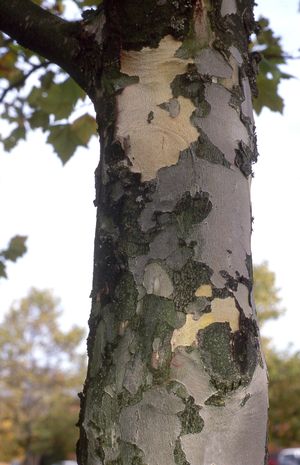 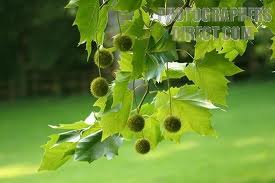 